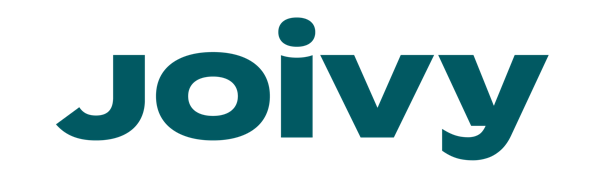 COMUNICATO STAMPA  APRE LEPONTINA, IL NUOVO STUDENTATO IN ZONA ISOLA
PRONTO AD OSPITARE 120 GIOVANI STUDENTIUno spazio di 2.400mq ristrutturato in chiave green. L’oasi di pace in centro città sarà uno spazio aperto anche per la comunità, con giardino, bar e coworking.Gli alloggi a canone convenzionato garantiranno prezzi calmierati.Milano, 20 maggio 2024 – Apre Lepontina, il nuovo studentato, situato nel vivace quartiere Isola di Milano e sviluppato su un edificio di 2.400 mq che offre 120 posti letto per giovani studenti, gestito da Joivy – la prima piattaforma nel panorama europeo a combinare soluzioni residenziali per short, medium e long term.L'apertura di Lepontina è un ulteriore passo avanti nell'impegno di Joivy nel fornire soluzioni abitative innovative e di alta qualità per gli studenti universitari. Con un focus particolare sull'integrazione di spazi aperti al pubblico, il Campus offre anche un'ampia gamma di servizi destinati a rendere più stimolante la vita degli studenti e della comunità milanese.Ristrutturazione con un occhio alla sostenibilitàLa progettazione e la fornitura degli arredi dell’intero Campus è stata curata da Rinnow!, la struttura Design&Build di Joivy, che ha saputo combinare design e comfort per creare un ambiente moderno e accogliente. Materiali di alta qualità e una cura particolare per i dettagli contribuiscono a creare un'atmosfera unica.La struttura risponde ai più alti standard di sostenibilità ambientale, grazie alla presenza di un arredo eco friendly, di accorgimenti impiantistici green (pannelli fotovoltaici, impianto di climatizzazione/riscaldamento a pompa di calore, sistemi di compensazione del consumo idrico) e di un approccio plastic and paper free (inserimento di naturalizzatori per fornire acqua potabilizzata direttamente in struttura e abbattimento del 90% del consumo di carta e stampabili).Alloggi a canone convenzionatoIn un momento storico in cui il tema del caro affitti per gli studenti è centrale, Joivy si è impegnata con questo studentato a garantire un’offerta di qualità in centro a canoni calmierati. Federico Galardi, General Manager Italia di Joivy, dichiara: “Lepontina offrirà agli studenti un ambiente moderno e accogliente, con spazi privati abbinati ad aree in comune per socializzare, aperte non solo agli ospiti dello studentato. Inoltre, questo nuovo Campus segna un passo importante nella nostra missione di fornire soluzioni residenziali di alta qualità con un focus particolare sul nostro impegno per la sostenibilità e il design ecologico”.Spazi di design, confortevoli e funzionaliIl building si sviluppa su otto piani, compreso quello interrato, e offre camere singole e alcune sistemazioni doppie, tutte con bagno privato, dotate di frigo e forno a microonde e arredate in maniera moderna, con soluzioni studiate per offrire massimo spazio e comfort. In più, negli ampi spazi condivisi, è presente una cucina industriale con postazioni singole, ispirata al modello “Masterchef”, ideale per cene e pranzi in compagnia, una palestra arredata esclusivamente con attrezzi Technogym, e un ampio giardino esterno di 300mq che aggiunge un tocco di tranquillità e bellezza al luogo.Inoltre, Lepontina ospita uno spazio aperto anche al pubblico che segue il modello dell’hub Open by Joivy situato in Porta Romana e prevede un’area bar e ristoro – di prossima apertura – che offre la possibilità di fare colazione o una pausa caffè, di consumare un pasto in compagnia e di rilassarsi con un drink dopo una giornata intensa, e uno spazio coworking dotato di 40 postazioni di lavoro che godono della splendida luce naturale che entra dalle ampie vetrate. In questo modo, giovani professionisti, aziende, startup, imprenditori e studenti della città di Milano hanno uno spazio in più per lavorare, studiare, incontrarsi e creare connessioni.Valerio Fonseca, CEO di Joivy, sostiene: “Siamo davvero soddisfatti dell'ottima ed efficace collaborazione portata avanti in questi anni con Green Stone SICAF che ha consentito l'apertura di questo splendido studentato in uno dei quartieri più vivaci di Milano”.Domenico Cefaly, CEO di Green Stone SICAF, in qualità di gestore del comparto immobiliare che detiene l’asset aggiunge: "Lo studentato fa parte di un intervento immobiliare più ampio gestito e sviluppato dalla nostra SICAF, comprendente anche una componente residenziale denominata -Scalo House-, la consegna dell’immobile a Joivy rappresenta un ulteriore importante traguardo di questo investimento”.  Joivy  
Joivy è la prima piattaforma completa per il residenziale in Europa che propone un’ampia gamma di spazi da abitare ai suoi utenti - coliving, microliving, student housing, hospitality, multifamily e coworking - e affianca proprietari e investitori con un range completo di servizi a supporto dei loro asset immobiliari: property management, asset management, marketing strategy, development & construction.   Riunisce sotto un'unica identità la ultradecennale esperienza e l'expertise di DoveVivo, ALTIDO e Chez Nestor e vanta un portafoglio in gestione di 4.000 unità dislocate in 50 destinazioni e 7 Paesi. informazioni disponibili su www.joivy.com.     Contatti Stampa    Giulia Rabbone   Corporate Communication Manager   giulia.rabbone@dovevivo.com   348.0906058   Ester Previti   Communication Manager    ester.previti@dovevivo.com   393.8370464   